NCTA, Ad Groups Petition FCC on Privacy RulesThe NCTA on Tuesday petitioned the Federal Communications Commission to reconsider its broadband privacy rules, stating that the rules violate the First Amendment and exceed the FCC's authority. Ad groups including the American Association of Advertising Agencies and the Association of National Advertisers also petitioned the FCC, stating that the order "imposes sweeping and onerous requirements."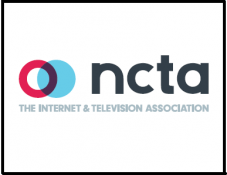 Multichannel News 1/3/17http://www.multichannel.com/news/fcc/ncta-fcc-should-scrap-broadband-privacy-rules/409941